ИЗВЕЩЕНИЕ № о проведении закупки у единственногопоставщика (подрядчика, исполнителя) для субъектов малого и среднего предпринимательства             Способ закупки: Закупка у единственного поставщика (подрядчика, исполнителя) на основании пп. 23 пункта 393 Положения о закупках товаров, работ и услуг для нужд федерального автономного учреждения Министерства обороны Российской Федерации «Центральный спортивный клуб Армии» и его филиалов.Заказчик – Филиал ФАУ МО РФ ЦСКА (СКА, г. Хабаровск);      Место нахождения – 680000, г. Хабаровск, ул. Шевченко, 18	      Почтовый адрес – 680000, г. Хабаровск, ул. Шевченко, 18      Контактное лицо – Пенкина Ульяна Михайловна;	Номер контактного телефона – 8-(4212) - 47-53-42;	Адрес электронной почты – mto_habar@cska.ruПредмет Договора с указанием количества поставляемого товара, объема выполняемых работ, оказываемых услуг:3.1. Предмет Договора: оказание комплекса услуг  в области физкультурно-оздоровительной деятельности по виду спорта-плаваниеКоличество оказываемых услуг: - 1 условная единица;Место оказания услуг: в соответствии с договором и техническим заданием.Сведения о начальной (максимальной) цене договора (цене лота): 500 000 руб.Начальник филиала ФАУ МО РФ ЦСКА (СКА, г. Хабаровск)	А.Л. Смиренников«    »               2021 года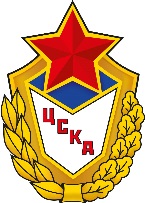 Филиал Федерального автономного учрежденияМинистерства обороны Российской Федерации«Центральный спортивный клуб Армии»(СКА, г. Хабаровск)680000, Хабаровск г, Шевченко ул., дом 18, Тел/факс: +7 (4212) 91-02-62, e-mail: ska_habar@cska.ru